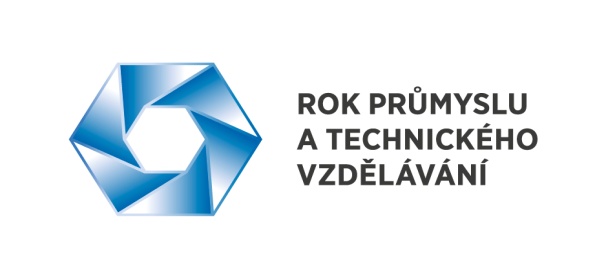 Tisková zprávaZveřejněno: 24. 6. 2015Anketa SP ČR: Čeští exportéři nechtějí přijít o UkrajinuČeští exportéři mají nadále zájem o ukrajinský trh. Jejich zájem oproti předchozím letům sice poklesl, přesto Ukrajina jako exportní destinace zůstává na 14. místě. Vyplývá to ze zjištění Svazu průmyslu a dopravy ČR (SPČR) mezi firmami, které se v Praze účastní dvoudenní konzultace s ekonomickými diplomaty a řediteli zahraničních kanceláří agentury CzechTrade. Tuto akci spolupořádá SP ČR od roku 2002 a pravidelně se jí zúčastní na 400 zástupců firem.V letošním roce se registrovalo dokonce 468 účastníků, kteří si zažádali o celkem 3 130 individuálních schůzek. A právě na základě počtu přihlášených exportérů o informace z dané země lze vyvodit zájem o konkrétní teritorium. V minulých letech byla Ukrajina jako země zájmu českých exportérů v první desítce. Vzhledem k situaci ve východní části této země se zájem firem snížil a jako exportní destinace se Ukrajina dostala až na 14. místo. Na druhé straně je zájem o informace z této země větší než například o konzultace týkající se USA, Ázerbájdžánu, JAR, Izraele, Koreje nebo Chile. Ze zjištění lze vyvodit, že české firmy se nadále zajímají o tuto exportní destinaci. Další informace budou k dispozici na tiskové konferenci, která se uskuteční za účasti zástupců Svazu průmyslu a dopravy ČR ve čtvrtek 25. 6. v Grandior Hotelu Prague, Na Poříčí 42, 110 00 Praha 1 od 16:30 hodin.